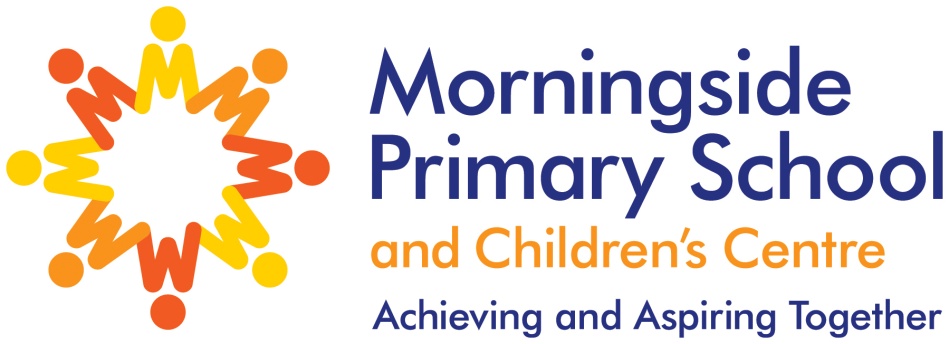 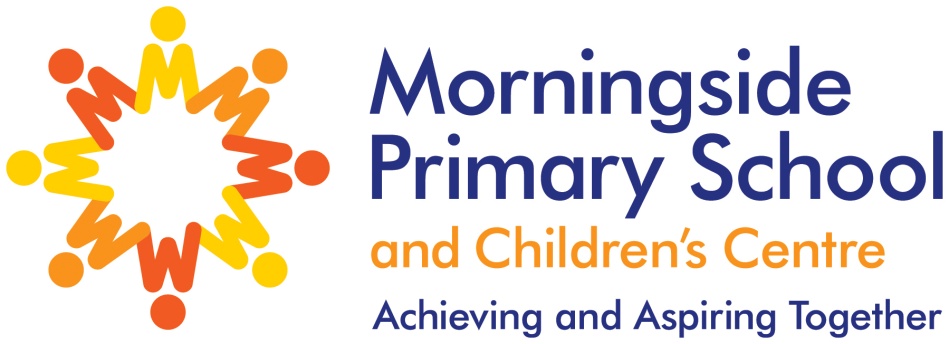 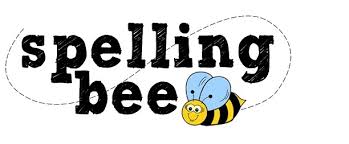 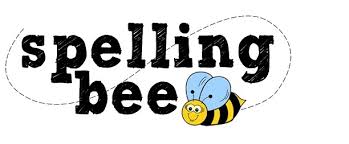 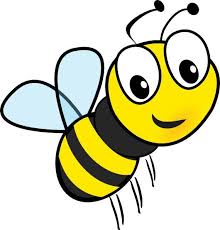 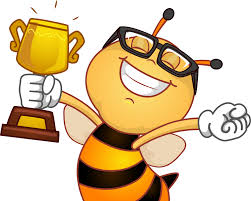 developseparatedictionaryleisureexaggeratestraightexcellentlightningexistencestrengthexplanationmarvellousfamiliarsurpriseforeignmusclefortynecessaryfrequentlyalthoughgovernmentneighbourguaranteethroughharassnuisanceidentityweightimmediateoccupyindividualoccurinterfereopportunityinterruptparliamentlanguagepersuade